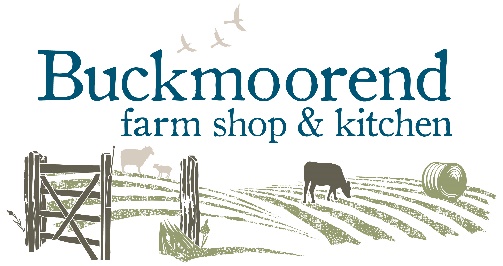  CHRISTMASORDER FORMCOLLECTION DATECOLLECTION DATECOLLECTION DATE22nd23rd24thTEAM MEMBER:ORDER DATE:ORDER DATE:ORDER DATE:FIRST NAME:SURNAME:SURNAME:SURNAME:PHONE NO.:EMAIL:                            OPT OUTTOTAL (approx.): £DEPOSIT (non refundable): £   DEPOSIT (non refundable): £   DEPOSIT (non refundable): £   MEAT CUT/SIZEPRICE PER KGORDER (specify weight required)ORDER (specify weight required) TURKEY 4.5 – 5.9KG£14.50TURKEY 6.0 – 6.9KG£13.50TURKEY 7.0 – 9.9KG£13.00TURKEY 10.0 – 11.9KG£12.70TURKEY CROWN 
(legs included)£24.15SIRLOIN JOINT (B&R)£30.99RIB OF BEEF JOINT£22.99BEEF FILLET£49.99PORK LOIN JOINT (B&R)£10.99SMOKED GAMMON£11.99UNSMOKED GAMMON£11.99SMOKED BACK BACON (approx. 24 rashers/kg)£14.49UNSMOKED BACK BACON 
(approx. 24 rashers/kg)£14.49SMOKED STREAKY BACON 
(approx. 24 rashers/kg)£13.99UNSMOKED STREAKY BACON
(approx. 24 rashers/kg)£13.99PIGS IN BLANKETS 
(approx. 15/kg)£13.99GFPIGS IN BLANKETS 
(approx. 15/kg)£13.99CHIPOLATAS 
(approx. 20/kg)£9.99GFCHIPOLATAS 
(approx. 20/kg)£9.99SIMPLY PORK SAUSAGES
(approx. 10/kg)£9.99GFSIMPLY PORK SAUSAGES
(approx. 10/kg)£9.99CUMBERLAND
(approx. 10/kg)£9.99GFCUMBERLAND
(approx. 10/kg)£9.99SAUSAGEMEAT£9.99GFSAUSAGEMEAT£9.99DUCK (2.0 – 2.7kg)£9.00GOOSE (4.5kg – 6.0kg)£16.75OTHER